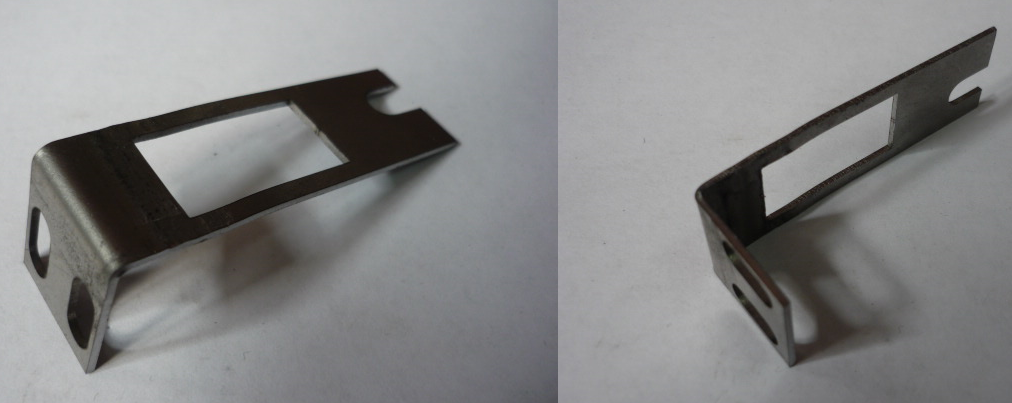 Код из 1САртикулНаименование/ Бренд/ПоставщикГабаритыД*Ш*В,ммМасса,грМатериалМесто установки/НазначениеF006727803L0405961EРейка 03L0405961E LAMINA L=64MM LA=20MM SP=0.8MM GUIDABORDO VC/S4(старый код 0377050076B)МеталлКромкооблицовочный станок  Olimpic K 560F006727803L0405961EМеталлКромкооблицовочный станок  Olimpic K 560F006727803L0405961ESCMМеталлКромкооблицовочный станок  Olimpic K 560